У К Р А Ї Н АКАМ’ЯНСЬКА  СІЛЬСЬКА  РАДА  БЕРЕГІВСЬКОГО  РАЙОНУЗАКАРПАТСЬКОЇ  ОБЛАСТІП Р О Т О К О ЛІІ-го засідання 7-ї  сесії VIIІ скликаннявід  09 листопада   2021 рокус.Кам’янськеДо складу ради обрано 22 депутатівПрисутніх: депутатів  17   депутатівЗапрошені: Заступники сільського голови з питань діяльності виконавчих органів Кам’янської сільської ради – Кузьма Н.В, Станинець М.І., староста с. Сільце – Глушко О.А. та начальник фінансового відділу сільської ради Симчик О.М.Головуючий: У відповідності до частини 11 статті 46 Закону У країни „Про місцеве самоврядування в Україні” сесія ради є правомочна.       Поступила пропозиція розпочати сесію. Інші пропозиції є? Немає.Прошу голосувати.      Голосували : «за» - одноголосно.                           На сесію вноситься такий порядок денний:1. Про  затвердження звіту про виконання бюджету Кам’янської сільської територіальної громади за 9 місяців 2021 року.2.Про внесення змін до рішення сільської ради від 17.12.2020 року № 45 «Про бюджет Кам’янської територіальної громади  на 2021 рік» (із змінами від 11.03.2021 р, 29.04.2021 р, 14.07.2021 р, 07.10.2021р, 21.10.2021р).3.Про надання  дозволу на  розробку детального плану території 4.Про внесення змін до рішення сільської ради від 16 січня 2021 року№ 142 «Про затвердження Програми запобігання та ліквідації забруднення навколишнього природного середовища на 2021-2023 роки».5. Про умови оплати праці працівників  комунальної  установи « Центр надання соціальних послуг» сільської ради.6. Про внесення змін до рішення І-го засідання І-ї сесії 8-го скликання від 03 грудня 2020 року  № 057. Розгляд заяв (земельні питання).8.Різне.Головуючий: У мене є пропозиція зняти з порядку  денного питання питання Про внесення змін до рішення І-го засідання І-ї сесії 8-го скликання від 03 грудня 2020 року  № 05 так як дане питання потребує вивченняГоловуючий: Чи є зміни або доповнення до порядку денного?Хто за такий порядок  денний  прошу голосувати.Голосували: за – одноголосно.Проект порядку  денного  приймається за  основу.Головуючий: нам необхідно обрати лічильну комісію, прошу вносити пропозиції.Виступили:  Сокач Л.І..та  Кинів Я. А . які запропонували обрати лічильну Мигович В.Ю. Попфолуші М.В.та Матьола Е.М.Голосували: «за» одноголосно».Головуючий: по першому питанні порядку денного надав слово начальнику фінансового віддулу Симчик О.М., яка зачитала проект рішення про внесення змін до рішення сесії сільської ради № 45 «Про бюджет Кам’янської територіальної громади зі змінами.                  Голосували:За –  17;              Проти – 0;          Утримались – 0 ; не голосували - 1Рішення № 775  до протоколу додається.Слухали: Симчик О.М., яка довела до присутніх депутатів звіт про виконання бюджету Кам’янської сільської територіальної громади за 9 місяців 2021 року.Голосували:За –  17;              Проти – 0;          Утримались – 0 ; не голосували - 1Рішення № 776  до протоколу додається.Головуючий: довів до присутніх депутатів про необхідність надання дозволу на розробку детального плану території для будівництва багатофункціонального стадіону в с.Кам’янське.Голосували:За –  17;              Проти – 0;          Утримались – 0 ; не голосували - 1Рішення № 777  до протоколу додається.Головуючий: надав слово секретарю сільської ради Андрела Є.І., яка зачитала проект рішення про  внесення змін до рішення сільської ради від 16 січня 2021 року № 142 «Про затвердження Програми запобігання та ліквідації забруднення навколишнього природного середовища на 2021-2023 роки».Голосували:За –  17;              Проти – 0;          Утримались – 0 ; не голосували - 1Рішення № 778  до протоколу додається.Слухали: секретаря сільської ради,  яка довела до присутніх депутатів  про умови оплати праці працівників  комунальної  установи « Центр надання соціальних послуг» сільської ради.Голосували:За –  17;              Проти – 0;          Утримались – 0 ; не голосували - 1Рішення № 779  до протоколу додається.Головуючий:  надав слово головному спеціалісту Химинець І.І.,який зачитав проект рішення  про затвердження технічної документації із землеустроющодо встановлення (відновлення) меж земельної ділянки в натурі на (місцевості) та  передачу земельної ділянки у власність громадянам:Глушко Василю Івановичу,  мешк. с. Сільце,  вул.  Виноградна, 1 ,,Г’; Сівач Володимиру  Павловичу  мешк. с. Сільце , вул.  Виноградна, 24; Свиридовій Марії Андріївні,  мешк. с. Сільце,  вул.  8-го Березня, 16 «А»; Марко Світлані Юріївні,  мешк. с. Сільце, вул.  8-го Березня, 29 ; Палош   Івану   Михайловичу мешк. с. Сільце , вул.  О. Кошового, 7; Ваш Олесі Михайлівни,   мешк. с. Сільце  вул.  О. Кошового, 30; Малейко Ользі Андріївні,  мешк. с. Сільце  вул.              Гранітна, 42; Терновці  Юрію  Васильовичу , мешк. с. Сільце,вул. І. Франка, 86; Райко Ользі Миколаївні, мешк. с. Сільце,  вул. Центральна, 52; Голосували:За –  17;              Проти – 0;          Утримались – 0 ; не голосували - 1Рішення  до протоколу додаються.Слухали: головного спеціаліста Химинець І.І.,який зачитав проект рішення   про затвердження  проекту  землеустрою  щодо відведення земельних ділянки  у власність для ведення особистого селянського господарства  слідуючим   громадянам : Терновці  Юрію  Васильовичу  мешк.  с. Сільце вул. І. Франка, 86; гр. Фущіч  Василю  Івановичу , мешк.  с. Сільце,  вул. З. Космодем’янської; Лазорик Івану Васильовичу,  мешк.  с. Сільце вул. Садова, 41;  Садварій  Михайлу  Васильовичу,  мешк. с. Заріччя, вул. Центральна, 20; Урста Вікторії  Василівні  мешк. с. Сільце, вул.  Центральна, 92  «А» ;  Голосували:За –  17;              Проти – 0;          Утримались – 0 ; не голосували - 1Рішення  до протоколу додаються.Слухали: головного спеціаліста Химинець І.І.,який зачитав проект рішення про затвердження проекту землеустрою щодо відведення земельної ділянки у приватну власність для індивідуального садівництва гр. Шпак Василю Юрійовичу,  мешк.с. Сільце вул. Молодіжна, 3Голосували:За –  17;              Проти – 0;          Утримались – 0 ; не голосували -1 ; Рішення  до протоколу додається.Слухали: головного спеціаліста Химинець І.І.,який зачитав проект рішення пронадання дозволу на розроблення проекту із землеустрою щодо відведення земельної ділянки у приватну власність для ведення особистого селянського господарства громадянам:                  Гозда Тетяні Михайлівні, мешк. с.Сільце вул.Молодіжна,5; Пирога Івану Івановичу, мешк.с.Сільце вул.Центральна,69; .  Караслай  Івану  Васильовичу с. Заріччя, вул.Шевченка, 42; Кузьма Тетяні Антонівні, мешк.с. Мідяниця, №226; Попович Івану Івановичу, мешк. с. Хмільник,95; Добоній Василю Васильовичу, мешк. с.Заріччя іул. Українська,49 в с.Кам’янське.Голосували:За –  17;              Проти – 0;          Утримались – 0 ; не голосували -1 ; Рішення  до протоколу додається.Слухали: головного спеціаліста Химинець І.І.,який зачитав проект рішення про передачу земельної ділянки у власність для будівництва і обслуговування житлового будинку господарських будівель і споруд гр.. Ваш Ользі Іванівні, мешк. с. Сільце, вул.. З.Космодем’янської, 5.Голосували:За –  17;              Проти – 0;          Утримались – 0 ; не голосували -1 ; Рішення  до протоколу додається.Слухали: головного спеціаліста Химинець І.І.,який зачитав проект рішення   про виділення та передачу земельних ділянок у власність для ведення товарного сільськогосподарського виробництва  взамін сертифікату на право на земельну частку (пай) громадянам:Сушанин Івану Даниловичу мешк. села Сільце  вул.8-го Березня, 47; Терновці Володимиру Михайловичу  мешк. села Кам’янське, вул. Польова, 10, в замін сертифікату  серія ЗК № 0058975, ЗК № 0058937, ЗК № 008853, ЗК № 008643;Станинець Андріанні Михайлівні, мешк.м.Мукачево,  вул. Д.Галицького,53/12 взамін сертифікатів № 0074238; № 0074755.Виступили: Станинць М.М., Андрела Є.І. та Кузьма Н.В., Черничко С.М. та Сокач Л.І.які повідомили про конфлікт інтересів, що участі  у голосуванні за заяву Станинець А.М. брати не будуть.Голосували:За –  13;              Проти – 0;          Утримались – 0 ; не голосували - 5 Рішення  до протоколу додається.Головуючий: Шановні депутати, питання які виносились на порядок денний сесії розглянуто.  Зауважень  та пропозицій не поступило. На цьому пропоную ІІ- ге засідання 7-ї  оголошую закритим. Список результатів ІІ-го засідання 7-ї сесії 8-го скликання  поіменного голосування  до протоколу додається.          Сільський голова                                           Михайло СТАНИНЕЦЬ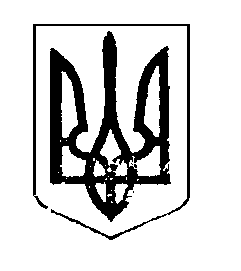 